Инструкция по эксплуатации кабинета Puzat.ruРегистрация Регистрация в системе происходит через заявку в поддержку. После этого будет выдан логин и пароль для входа.Авторизация в системе Для входа в систему зарегистрированные ранее пользователи используют адрес электронной почты и пароль. 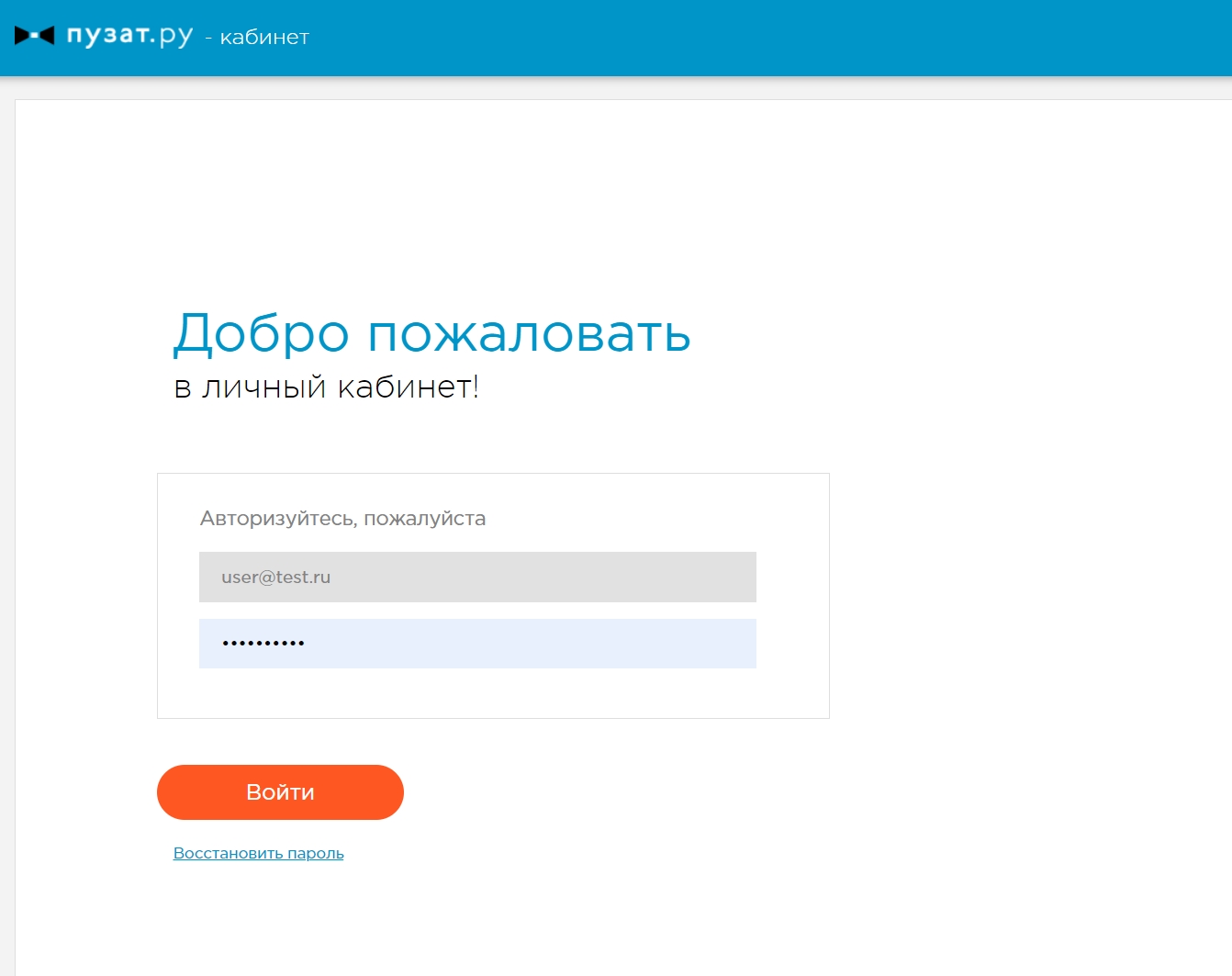 ПрофильВ профиле отображается основная информация о пользователе, которую можно отредактировать.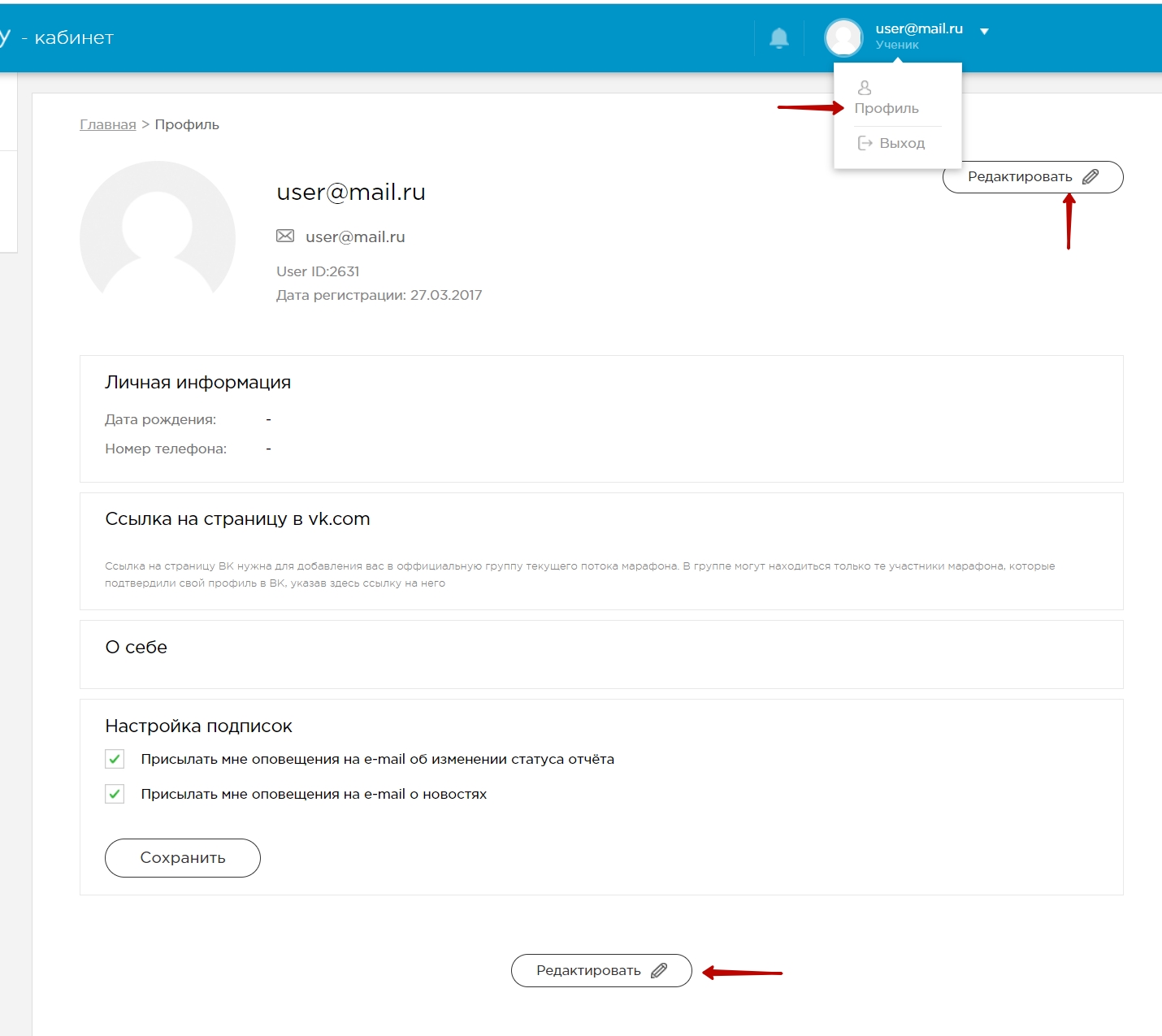 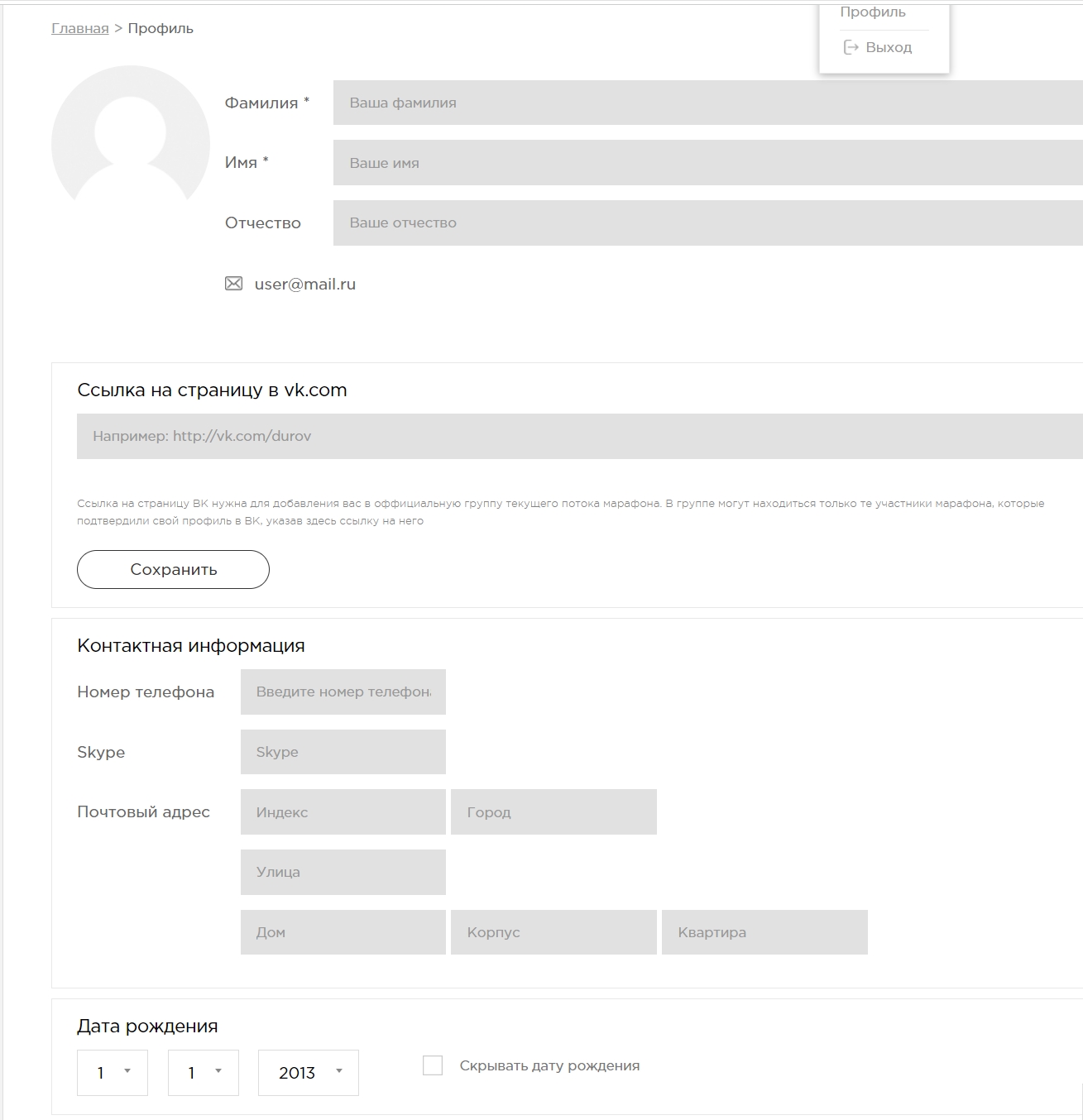 Ниже на странице редактирования профиля можно изменить пароль для учётной записи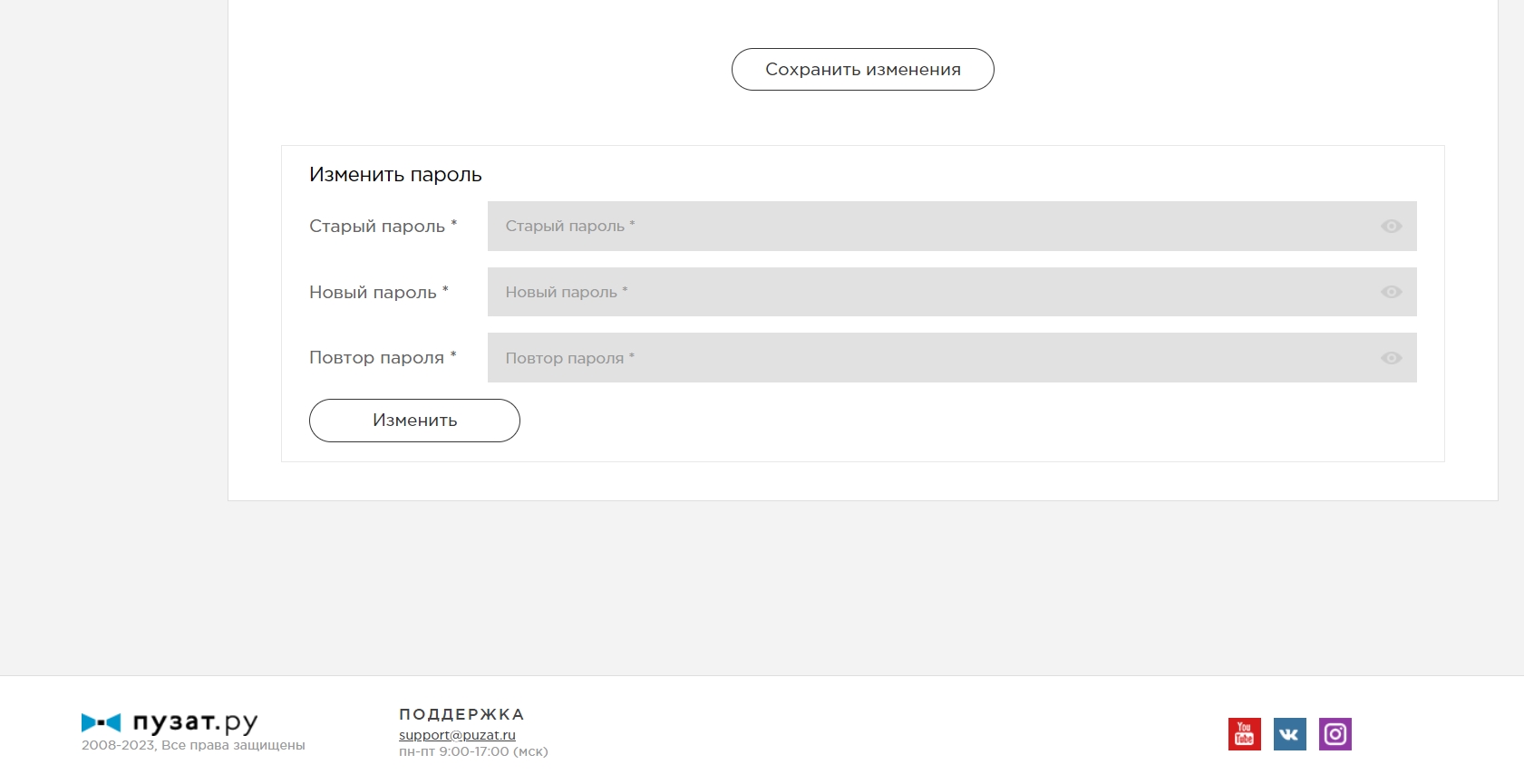 Главная страницаНа главной странице отображается текущее мероприятие со списком ближайших уроков и последние новости.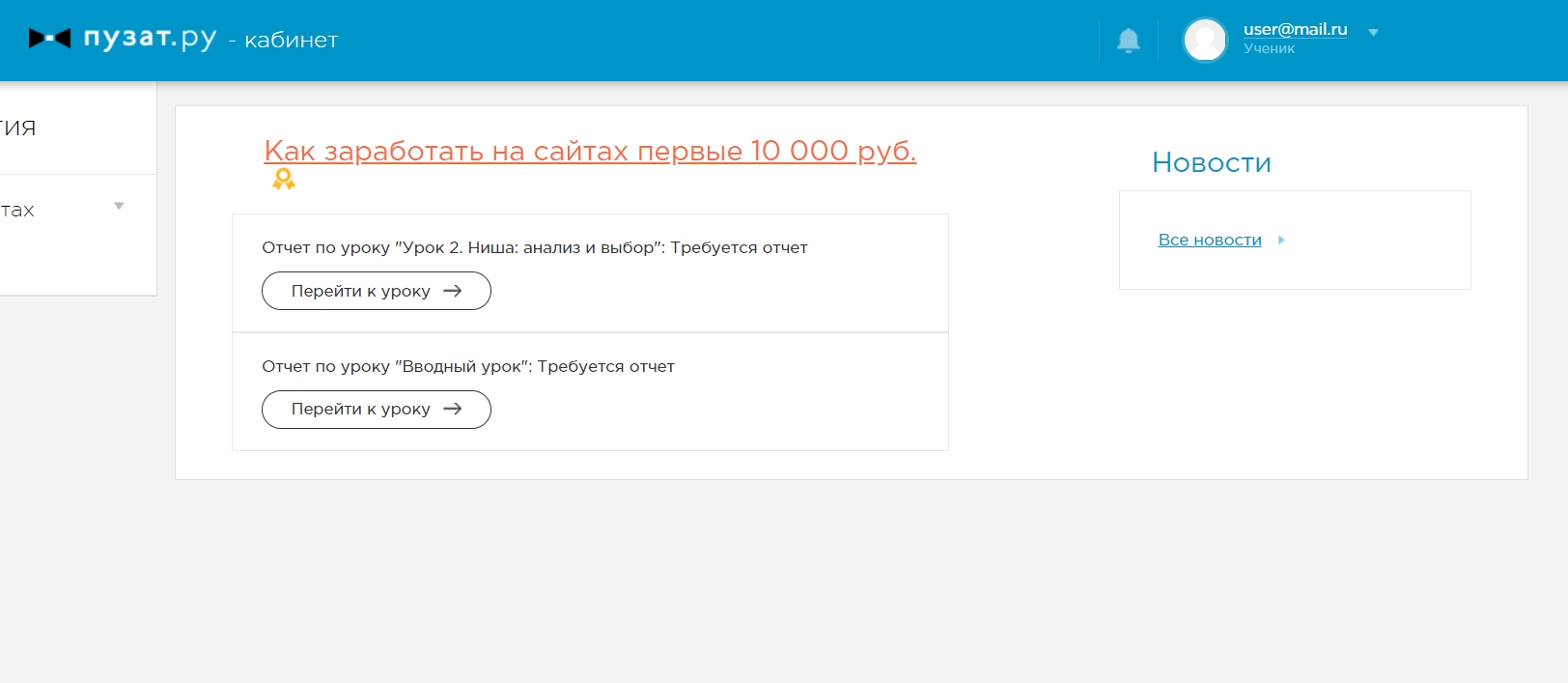 Раздел мероприятий. Для просмотра мероприятий слева на странице имеется специальный виджет.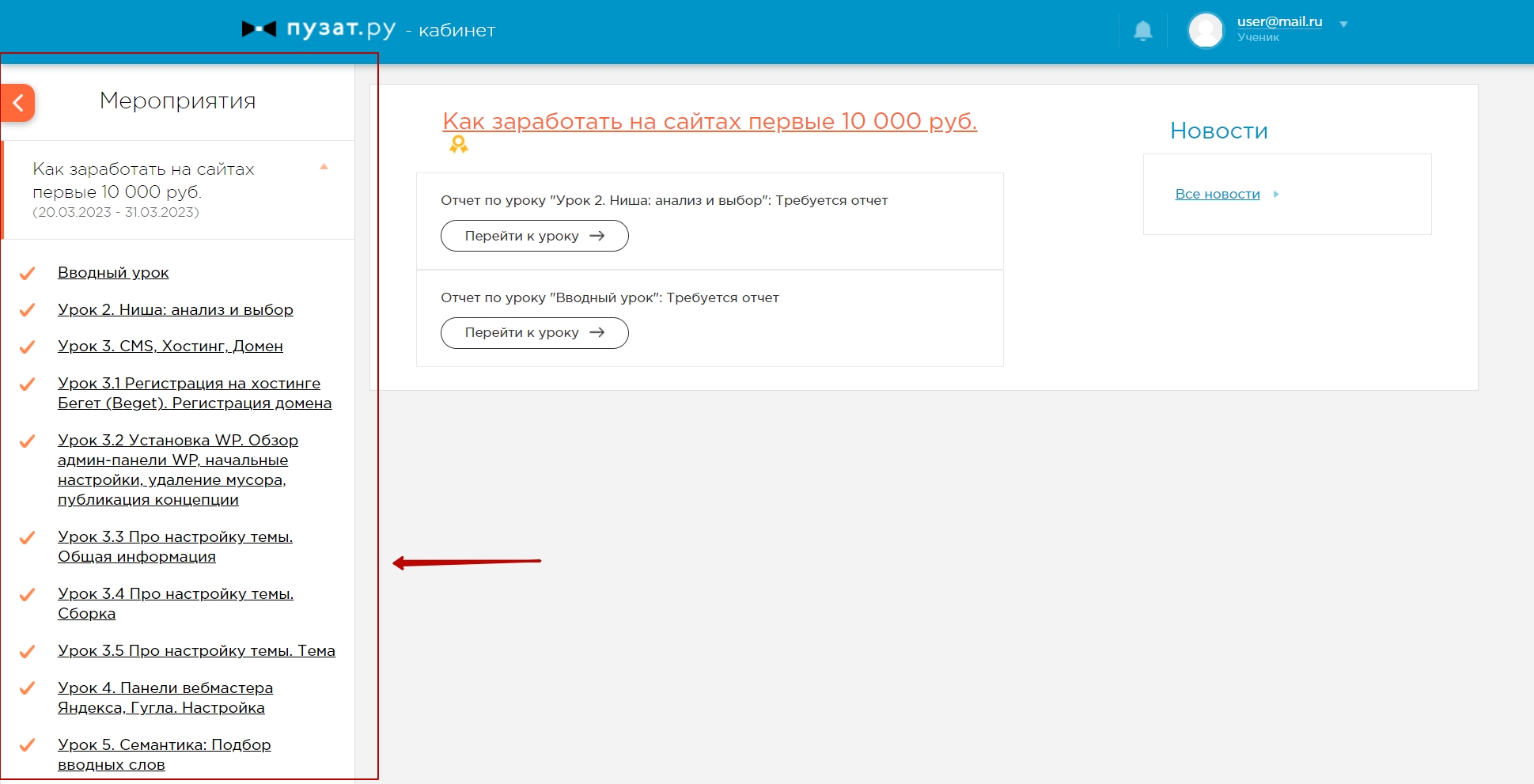 При клике по названию пользователь попадает на соответствующее мероприятие со списком уроков.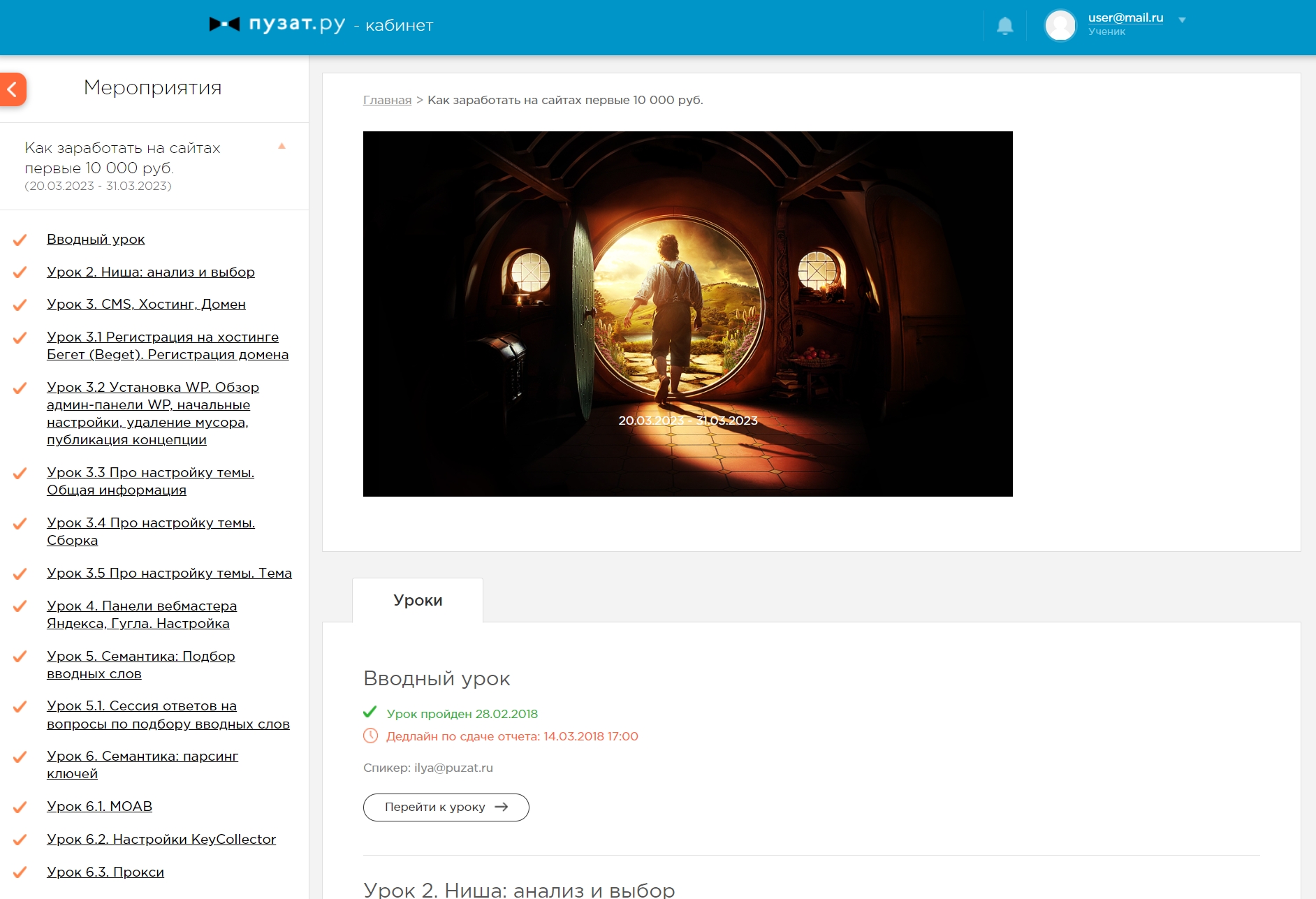 В списке уроков отображается дата проведения, спикер и требуется ли сдать задание по данному уроку.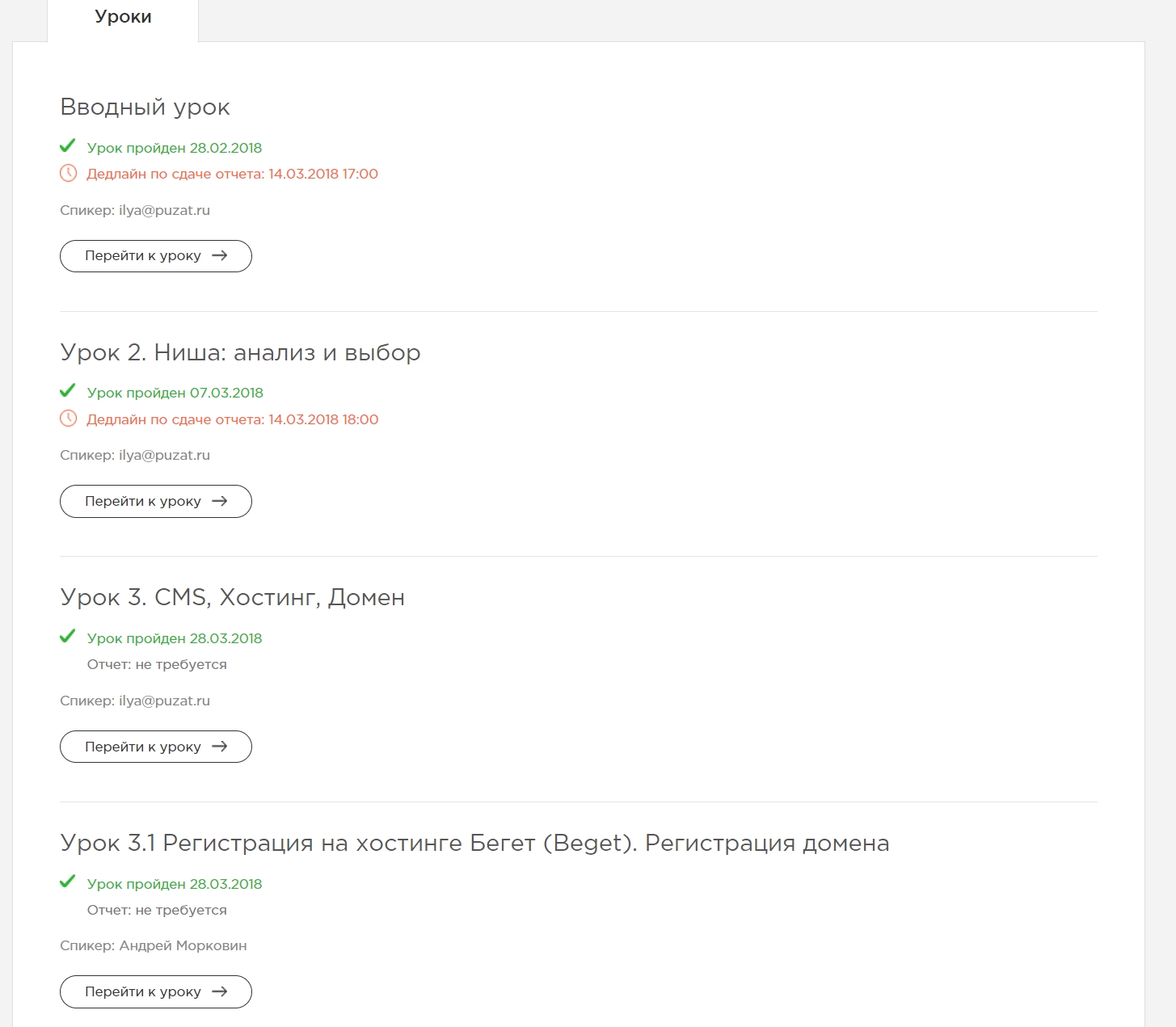 На странице с уроком отображается видео с записью, основные материалы и информация о домашнем задании.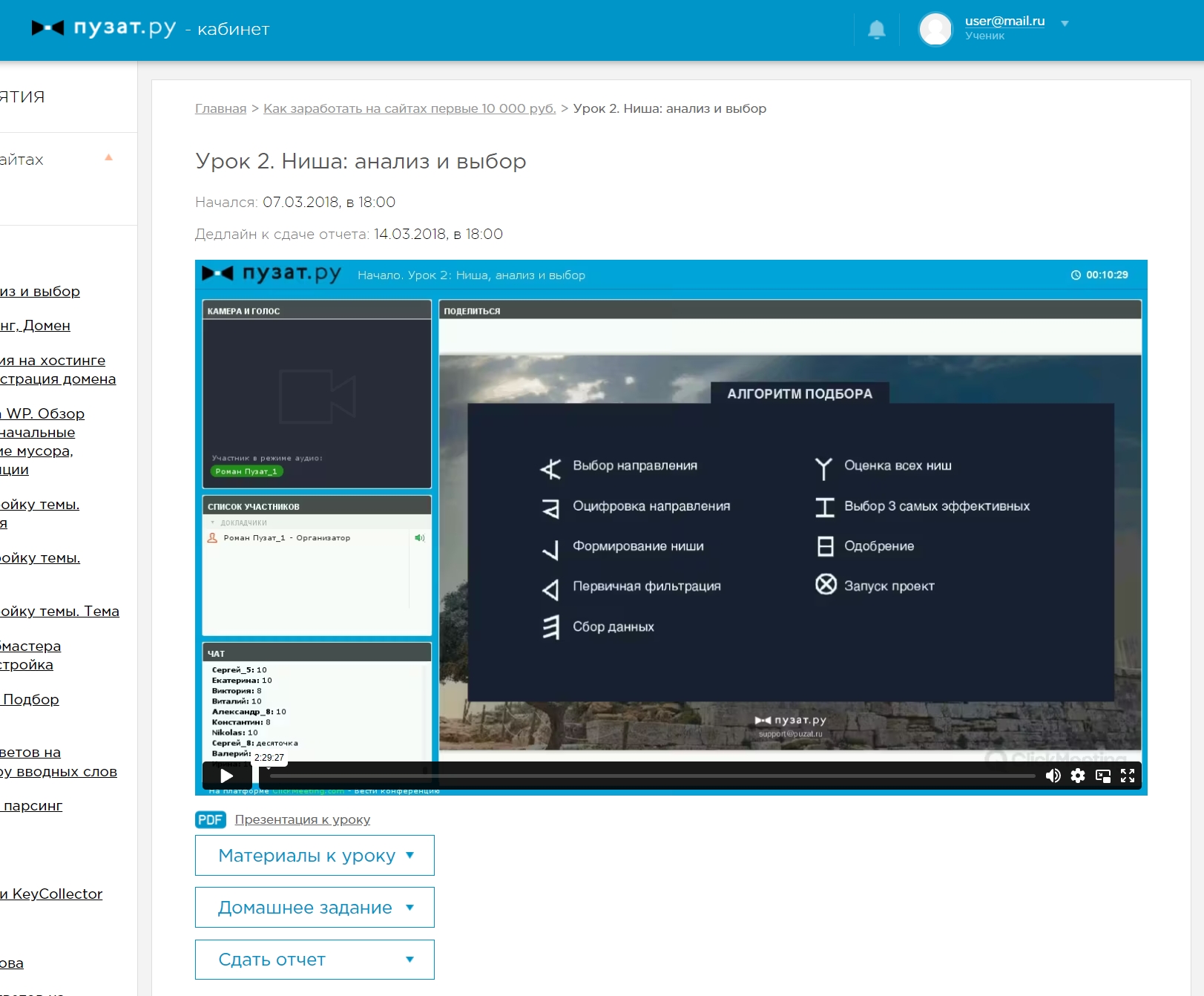 В материалах к уроку содержится необходимая текстовая информация для изучения.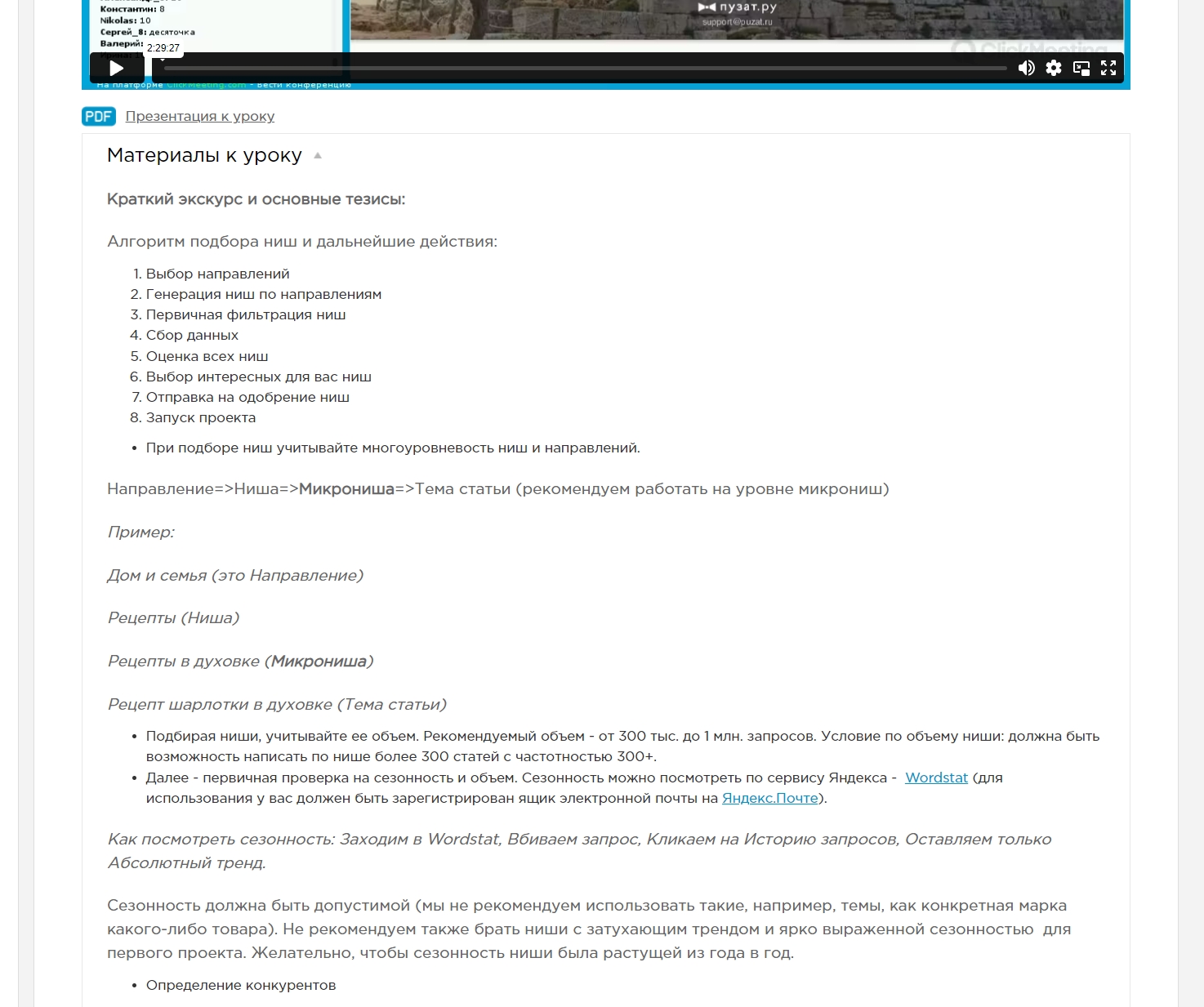 Если в рамках урока необходимо сделать домашнее задание, то отображается необходимая информация с заданием.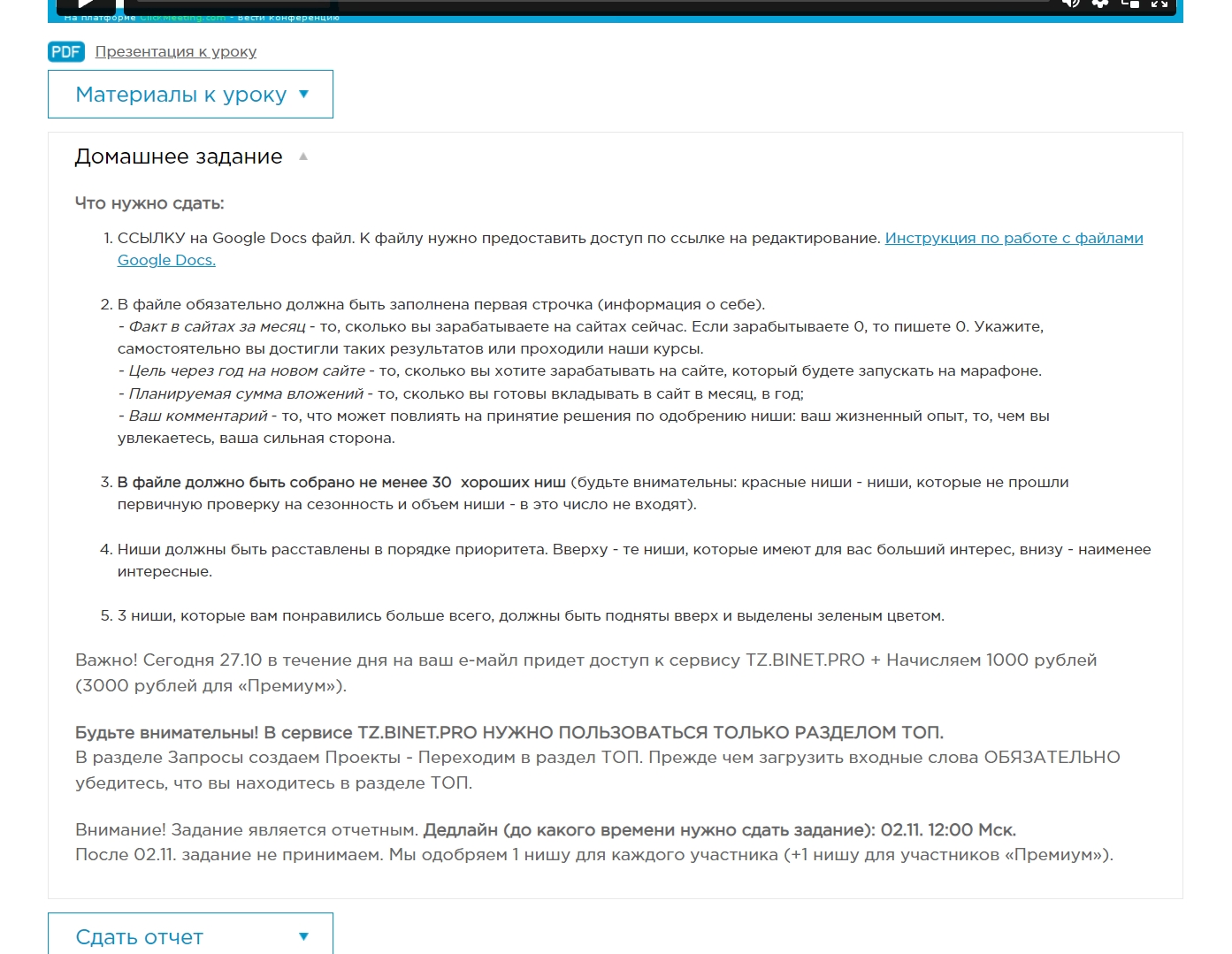 Сдать отчёт по домашнему заданию можно в разделе ниже.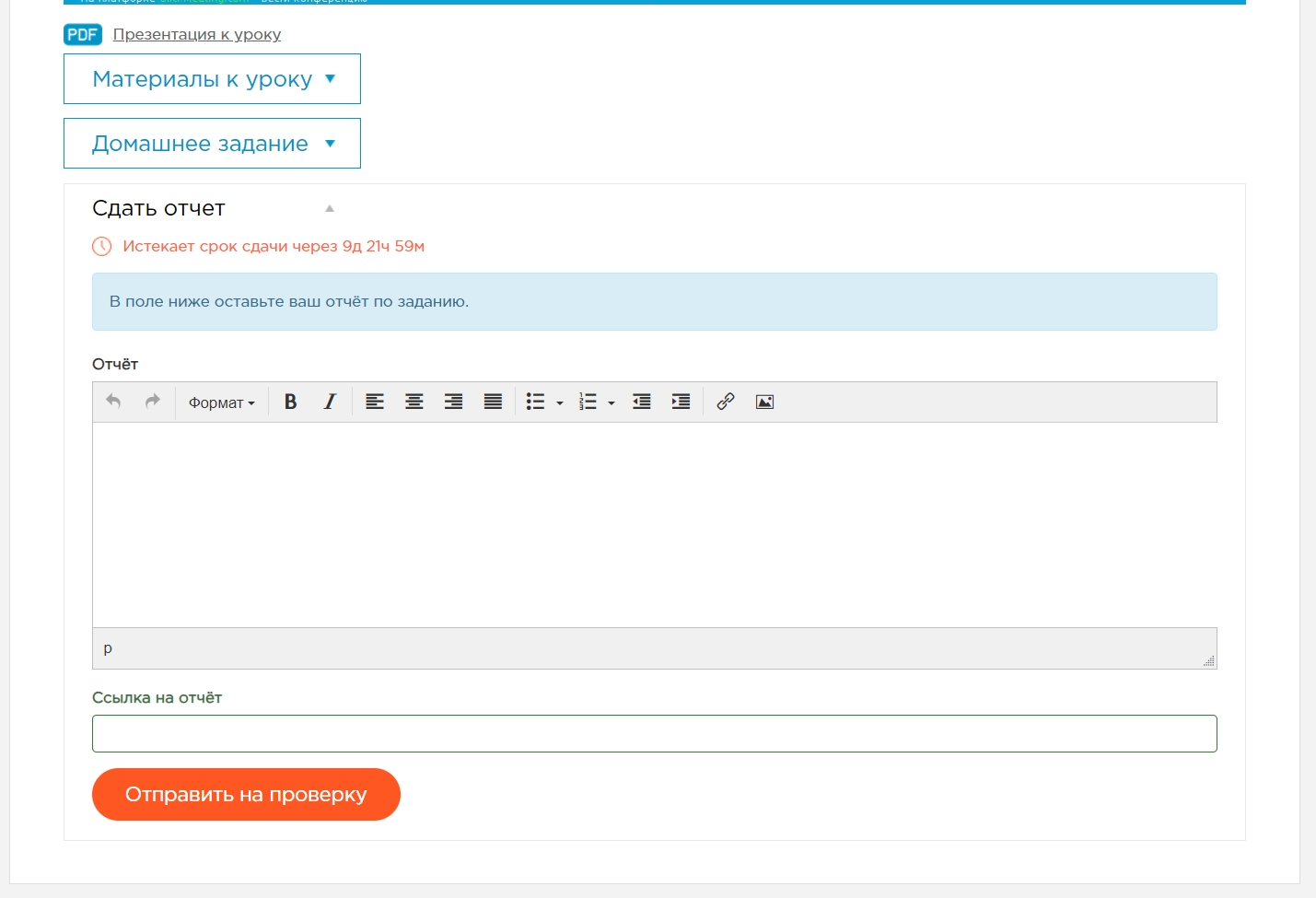 Если отчёт необходимо доработать, то в этом же разделе будет отображена информация о необходимых доработках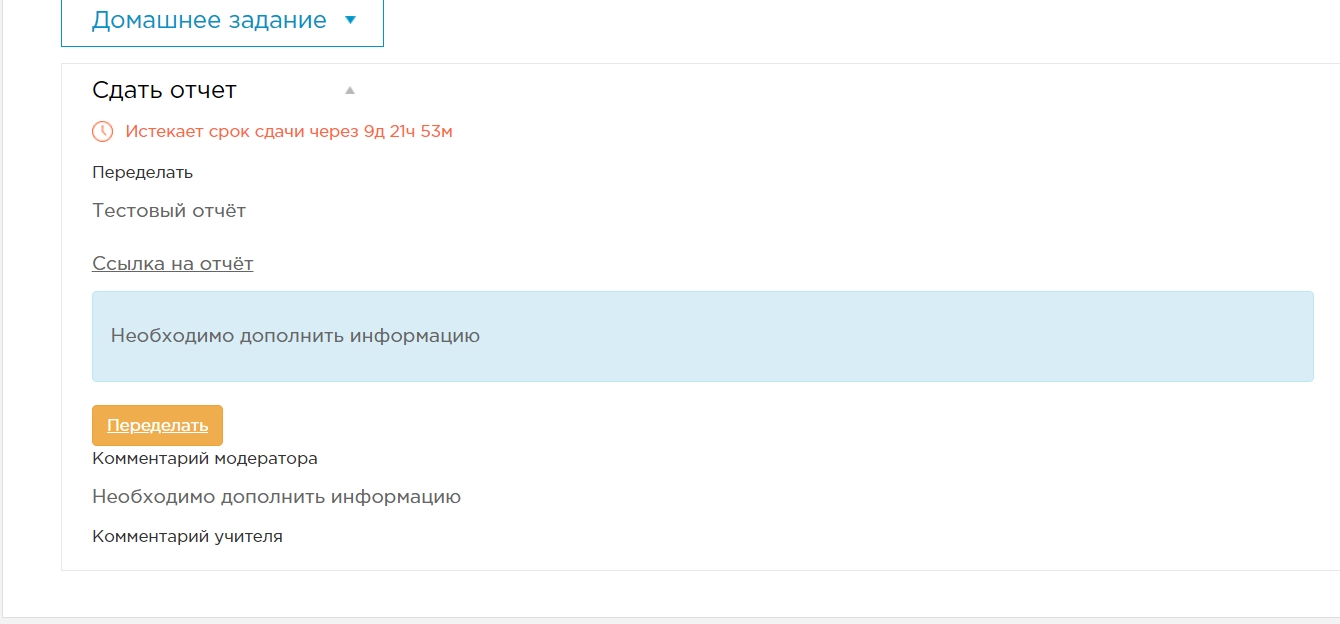 